УПФР в Краснослободском муниципальном районе РМ (межрайонное) для предотвращения коррупционных проявлений был утвержден ряд нормативно-правовых документов, устанавливающих порядок уведомлений о личной заинтересованности сотрудника при выполнении должностных обязанностей и меры по недопущению конфликта интересов.На регулярной основе реализуется комплекс мер по противодействию коррупционным проявлениям в системе ПФР. Созданы специальные комиссии по соблюдению требований к служебному поведению, чьей основной задачей является контроль над исполнением работниками ПФР обязанностей по противодействию коррупции.Немаловажной частью работы по предупреждению коррупционных проявлений в системе Пенсионного фонда является также внедрение антикоррупционных стандартов поведения работников в корпоративную культуру организации. В этих целях Постановлением Правления ПФР утвержден кодекс этики и служебного поведения работников ведомства. Он устанавливает свод общих профессиональных принципов и правил поведения, которыми руководствуются все работники системы ПФР.Вся деятельность по профилактике коррупционных проявлений в системе Пенсионного фонда Российской Федерации координируется компетентными государственными органами.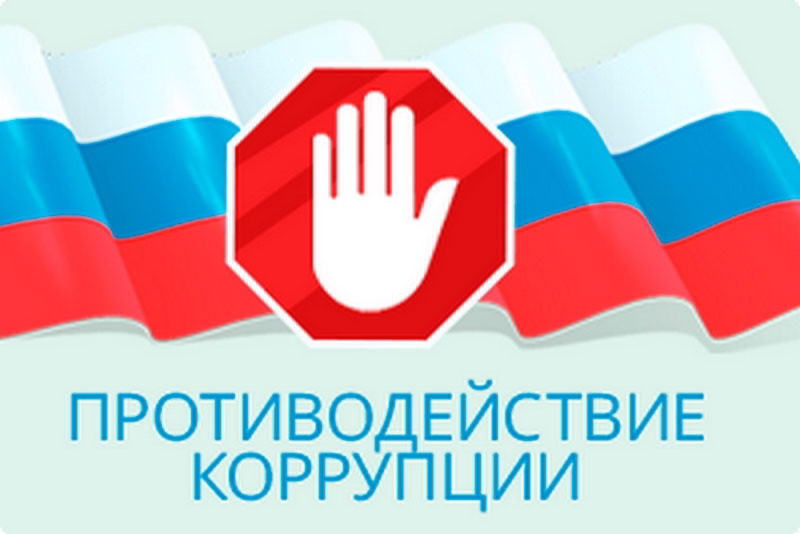 